1.	Define the following terms:2.	Why is it important for a hotel such as the Corinthia Hotel, London to ensure that it has excellent customer service? (6 marks)3.	How might the hotel deal with the customer who appears to have had a poor experience in the restaurant? (6 marks)4.	Explain how a reward scheme like this promotes Customer Engagement? (6 marks)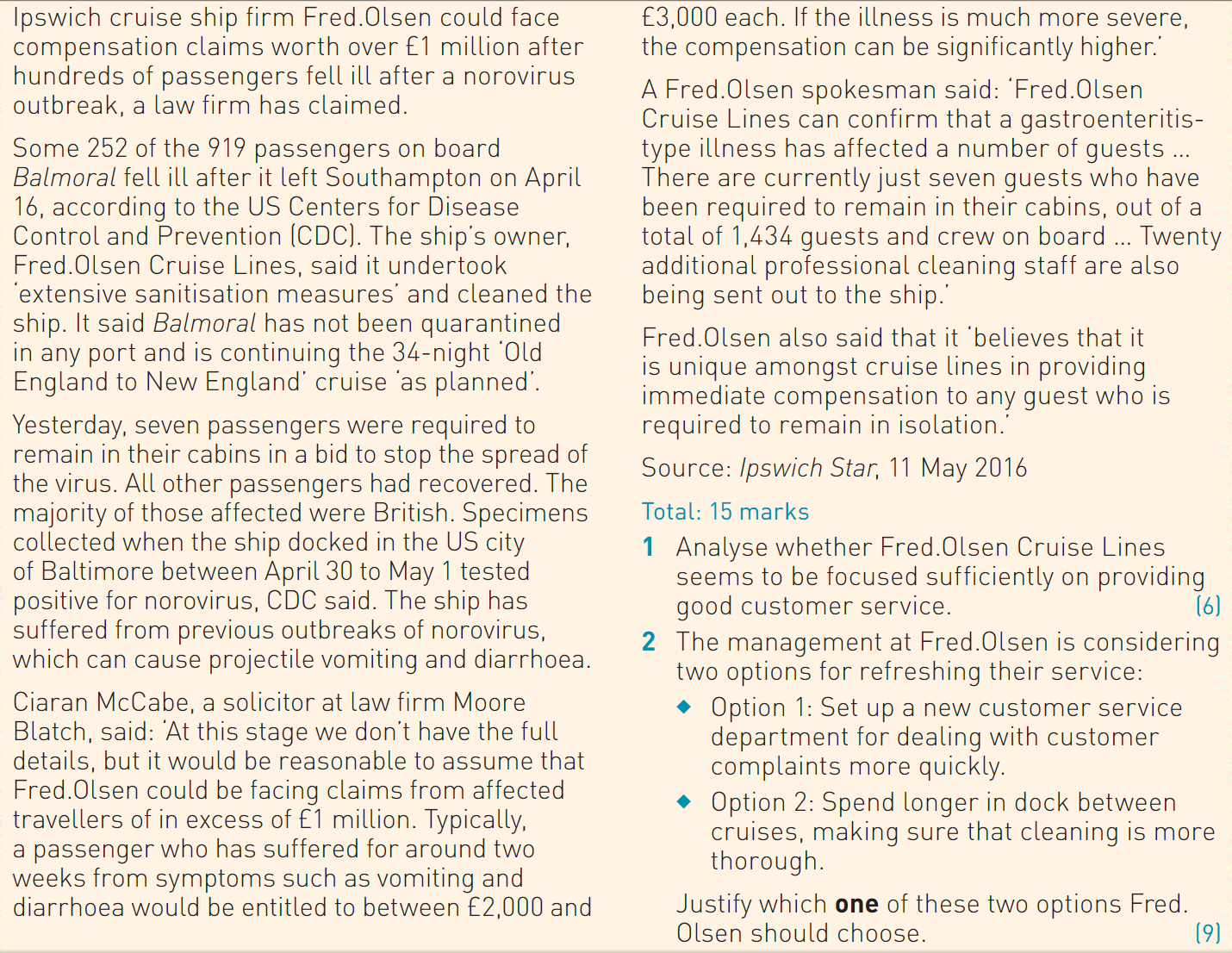 Customer engagementCustomer feedbackPost-sales serviceProduct knowledge